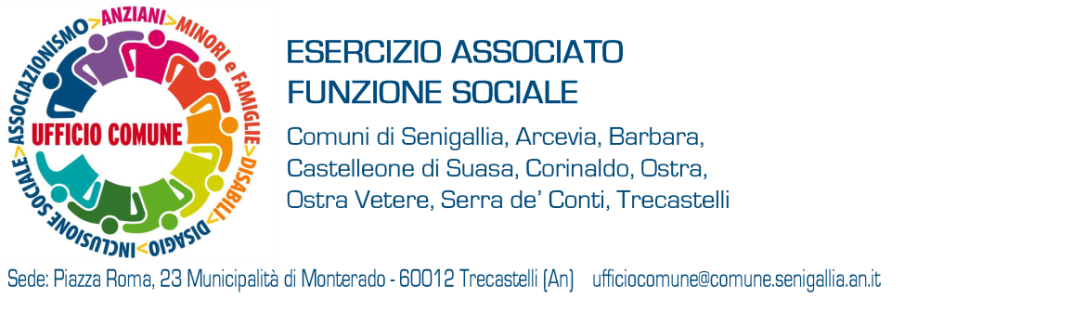 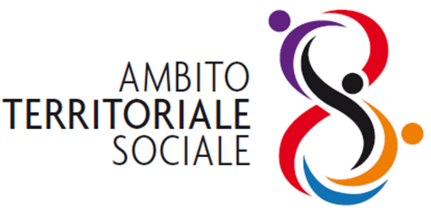 ALLEGATO  BMODELLO DI DOMANDA Interventi a favore della famiglia(L.R. 30/98) ANNO FINANZIARIO 2015Al Sindaco del Comune di Comunedi _________________________________OGGETTO: Domanda di accesso ai benefici economici a sostegno della famiglia (L.R. 30/98 – Anno finanziario 2015).Il/La sottoscritto/a ____________________________________________________________________________ C.F._______________________________________nato/a a ____________________________________________________il ________________________________residente a ___________________________________________________ in via/piazza/località _________________________________, n. _________ Telefono ________________________________-__________________________________________________indirizzo e.mail _________________________________________________________________________________________Altro recapito, se diverso dalla residenza, al quale inviare eventuali comunicazioni ___________________________________________________________________________________________con riferimento all’Avviso Pubblico  emanato dall’Ufficio Comune Funzione Sociale dei Comuni dell’Ambito Territoriale n. 8, ai sensi della L.R. n. 30/1998, in esecuzione alla Deliberazione della Giunta Regione Marche n. 1070 del 30/11/2015CHIEDOla concessione del contributo relativo all’anno 2015 per la seguente finalità:SUPERAMENTO DI DISAGIO SOCIALE ED ECONOMICO(art. 2, comma 1, lettera d) – L.R. 30/98)A tal fine, sotto la mia personale responsabilità, ai sensi dell’art. 46 del D.P.R. n. 445/2000 e nella piena consapevolezza delle conseguenze che derivano dai reati previsti dall’art. 76 del D.P.R. n. 445 del 28.12.2000 e delle conseguenze previste dall’art. 75 dello stesso D.P.R. per le dichiarazioni false.DICHIARODi essere:nato/a a ____________________________________________________________ il ________________________________residente a ____________________________________________ in via/piazza/località ______________________________, n. _________ Telefono __________________________________________________________________________________indirizzo e.mail ________________________________________________________________________________________Codice Fiscale ________________________________________________________________________________________Di possedere il/i seguente/i requisiti (barrare con una X le caselle che interessano e compilare le parti in bianco)SOGGETTIVI residenza anagrafica nel Comune di __________________________________________ dal ______________________; procedimento anagrafico nel Comune di ____________________________concluso alla data del _____________________DI PRIORITA’ Donna sola  in stato di gravidanza o con figli con ISEE non superiore a € 10.000,00 che non ha usufruito nel medesimo anno dell’assegno di maternità (art. 74 – D.Lgs. 151/2001 o art. 66 – L. 448/1998 o contributo maternità ed infanzia ex Provincia);  Componente di Famiglia con numero di figli pari o superiore a tre, in situazione di disagio economico e sociale, che comunque non supera il tetto di reddito I.S.E.E. di € 13.000,00, che non ha usufruito nel medesimo anno dell’assegno del nucleo familiare con almeno tre figli minori (art. 65 – L. 448/1998); Componente di Famiglia in situazione di disagio, che non ha usufruito nel medesimo anno di contributi economici erogati dal Comune di residenza, rientranti nella “non cumulabilità” di cui all’Avviso pubblico;DICHIARO, inoltre,che la composizione del mio nucleo familiare e le relative condizioni economiche sono quelle risultanti dall’attestazione ISEE riferita al periodo d’imposta 2014 e patrimoni al 31/12/2014, completa della dichiarazione Sostitutiva Unica D.S.U. (formulata ai sensi del DPCM n. 159/2013 e successivi atti applicativi), in corso di validità ed allegata alla presente domanda; di essere a conoscenza del contenuto dell’Avviso cui questa domanda si riferisce e di aver, quindi, anche ricevuto l’informativa sul trattamento dei dati personali ai sensi dell’Art. 13 del Decreto legislativo 30 giugno 2003, n. 196 (“Codice in materia di protezione dei dati personali”), contenuta nell’Avviso medesimo;di essere a conoscenza, in particolare, che il Comune di residenza  potrà verificare la veridicità delle dichiarazioni contenute nella domanda di contributo, ricorrendo, se necessario agli uffici della Guardia di Finanza con particolare riguardo alle dichiarazioni ISEE i cui redditi dichiarati risultino pari a zero e che, se a seguito delle verifiche, risulterà che la domanda contiene dichiarazioni false, il Comune revocherà il contributo eventualmente concesso e il fatto verrà segnalato all’Autorità Giudiziaria per le conseguenti sanzioni penali;di non essere  inserito in maniera continuativa  in strutture residenziali di qualsiasi tipo;di non aver inoltrato, né i componenti del proprio nucleo familiare hanno inoltrato, altra richiesta di contributo a valere sui fondi L.R. 30/98 né presso il Comune di residenza né altro Comune del territorio regionale;che, al momento della domanda, uno o più minori del proprio nucleo familiare non risultano collocati in una struttura residenziale a tempo pieno con retta a carico dell’ente locale oppure non risultano collocati in una famiglia affidataria a tempo pieno con contributo a carico dell’ente locale;di aver percepito, con riferimento al periodo 01/01/2015 – 31/12/2015 uno o più contributo/i economico/i  a sostegno del nucleo familiare dell’importo di € _______________________________OPPURE (escludere la precedente o la seguente) di non aver percepito, con riferimento al periodo 01/01/2015 – 31/12/2015 uno o più contributo/i economico/i a sostegno del nucleo familiare;di aver preso visione dell’avviso pubblico a sostegno della famiglia di cui alla L.R. 30/98 per l’anno 2015 e di conoscere tutte le prescrizioni in esso contenute;di essere consapevole che gli interventi di cui alla L.R. 30/98 sono realizzati per gli importi definiti dalla Regione solo entro i limiti delle risorse trasferite dalla Regione e delle risorse del bilancio comunale espressamente dedicate;di impegnarsi a comunicare tempestivamente all’ente eventuali variazioni rispetto alle condizioni dichiarate per l’erogazione del contributo;di essere a conoscenza che il Comune verificherà la veridicità delle dichiarazioni sostitutive di atto notorio e delle certificazioni contenute nella domanda di contributo, con particolare riguardo alle dichiarazioni ISEE  i cui redditi dichiarati risultino pari a zero, ricorrendo ai competenti Uffici del Comando Provinciale della Guardia di Finanza per gli accertamenti di competenza. Qualora dai controlli emergano abusi o false dichiarazioni, fatta salva l’attivazione delle necessarie procedure di legge, il Comune adotterà  ogni misura utile a sospendere e/o revocare i benefici concessi;di impegnarsi a fornire ogni ulteriore documentazione  ritenuta utile dal Comune di residenza per l’istruttoria della domanda, ed autorizza, ai sensi del Decreto Lgs. n. 196/2003, l’acquisizione e il trattamento dei dati personali ai soli fini della concessione del contributo richiesto con la presente istanza.ALLEGO: Attestazione ISEE completa della Dichiarazione Sostitutiva Unica – riferita al periodo d’imposta 2014 e patrimoni al 31/12/2015, completa della dichiarazione Sostitutiva Unica D.S.U. (formulata ai sensi del DPCM n. 159/2013 e successivi atti applicativi), in corso di validità. Copia della certificazione attestante lo stato di gravidanza (solo per le domande presentate relative alla richiesta di contributi a sostegno della nascita). Copia della carta di soggiorno/permesso di soggiorno in corso di validità (solo per le domande presentate da cittadini di uno Stato non aderente all’Unione Europea). Copia di un valido documento di identità.Lì __________________					                  FIRMA*								            __________________________* Nota sulla firma della domanda:Ai sensi dell’art.3, comma 11, della Legge 127/98, la firma della domanda da presentare agli organi della Pubblica Amministrazione non è soggetta ad autenticazione quando sia apposta in presenza del pubblico dipendente addetto o quando sia  presentata unitamente ad una copia fotostatica, anche non autenticata, di un documento di identità del cittadino che firma la medesima. La fotocopia del documento va inserita nel fascicolo, la domanda e la fotocopia del documento di identità possono essere inviate per via telematica. La firma della domanda da presentare agli organi della Pubblica Amministrazione non è soggetta ad autenticazione anche nel caso in cui contiene dichiarazioni sostitutive rese ai sensi degli art. 75 e 76 del D.P.R.  n° 445.INFORMATIVA SUL TRATTAMENTO DEI DATI  PERSONALI E SUI DIRITTI DEL DICHIARANTE(Art.13 del  D Lgs. , n.196, codice sulla privacy)Per poter  concedere i contributi, il Comune ha necessità che il richiedente fornisca i dati (cioè le informazioni) personali indicati nel facsimile di domanda.Se il richiedente rifiuta di fornire i dati necessari, il Comune non potrà accogliere la sua domanda di contributi.I dati personali forniti:saranno protetti come previsto dal D.Lgs n.196/2003;saranno raccolti e utilizzati, anche con strumenti informatici, al solo fine di erogare il contributo richiesto;potranno essere trasmessi ad altre amministrazioni per fare controlli sulla loro veridicità.Il trattamento (cioè l’uso) dei dati sarà fatto con mezzi idonei a garantire la sicurezza e la riservatezza e, per quanto riguarda i dati sensibili (art.22 del D.Lgs. n.196/2003), con modalità idonee ad assicurare il rispetto dei diritti , delle libertà fondamentali e della dignità dell’interessato.Il dichiarante può rivolgersi, in ogni momento, all’Ufficio  del Comune di OSTRA (AN) (responsabile del trattamento dei dati) per verificare i dati che lo riguardano e farli eventualmente aggiornare, integrare, rettificare o cancellare, chiederne il blocco ed opporsi al loro trattamento, se trattati in violazione di legge (art.7 del D.Lgs. n.196/2003)